 VENDOR SURVEY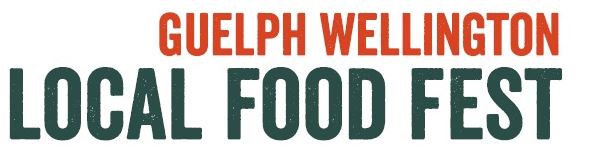 1. Why did you sign up for this event (check all that apply)Interested in meeting new contactsParticipated in previous yearsLooking for new customersTo sell productInterested in community outreachOther ( Please specify)___________________________________________________2. Was this event worth your while: (please circle)

Was this event worthwhile for your business/organization? 		Yes 		NoWas the cost of participation reasonable for the value you got?		Too high	Just Right	Too LowWould you recommend this event to other vendors/exhibitors?		Yes		NoWould you attend this event again as a vendor/exhibitor?		Yes		NoWould you be interested in assisting in organizing the 2016 event?	Yes	No	Ask me again laterComments:________________________________________________________________________________________________________________________________________________________________________________3. Please rate the logistics of this event: (please circle)Location				Good			Somewhat difficult	Very difficultTime of day				Good			Somewhat difficult	Very difficultArrival and setup			Good			Somewhat difficult	Very difficultAdvance notice about the event	Good			Somewhat difficult	Very difficultVendor details for the event		Good			Somewhat difficult	Very difficultSubmission of forms and menus	Good			Somewhat difficult	Very difficult		NARegistration process			Good			Somewhat difficult	Very difficultComments:________________________________________________________________________________________________________________________________________________________________________________4. Overall, how would you rate this event?GreatGoodSomewhat poorComments:________________________________________________________________________________________________________________________________________________________________________________5. What did you like most about the event?6. What could be done differently and how would it improve your/our patrons’ experience?7. Did you promote this event within your Network? 		Yes		NoIf yes, how:8. Any other feedback or suggestions are greatly appreciated including additional vendor suggestions for next year!!Name:Booth Name:Thank you for participating in the LOCAL FOOD FEST!